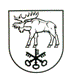 LAZDIJŲ R. ŠEŠTOKŲ MOKYKLOSDIREKTORIUSĮSAKYMASDĖL LAZDIJŲ R. ŠEŠTOKŲ PAILGINTOS DIENOS GRUPĖS VEIKLOS TVARKOS APRAŠO PAKEITIMO2019 m. gruodžio 2 d. Nr. V7-301ŠeštokaiVadovaudamasi Lazdijų r. Šeštokų mokyklos direktoriaus pareigybės aprašymo, patvirtinto Lazdijų rajono savivaldybės mero 2018 m. balandžio 20 d. potvarkiu Nr. 7V-36 „Dėl Lazdijų rajono savivaldybės biudžetinių įstaigų direktorių pareigybių aprašymų patvirtinimo“, 8.8 papunkčiu, p a k e i č i u nuo 2019 m. gruodžio 2 d. Lazdijų r. Šeštokų mokyklos pailgintos dienos grupės veiklos tvarkos aprašo, patvirtinto Lazdijų r. Šeštokų mokyklos direktoriaus 2018 m. vasario 7 d. įsakymu Nr. V7-32 „Dėl Lazdijų r. Šeštokų mokyklos pailgintos dienos grupės veiklos tvarkos aprašo tvirtinimo“, 8 punktą ir išdėstau jį taip:„8. Maksimalus mokinių skaičius Grupėje yra 25, o minimalus – 12.“Direktorė						Alma Burbaitė